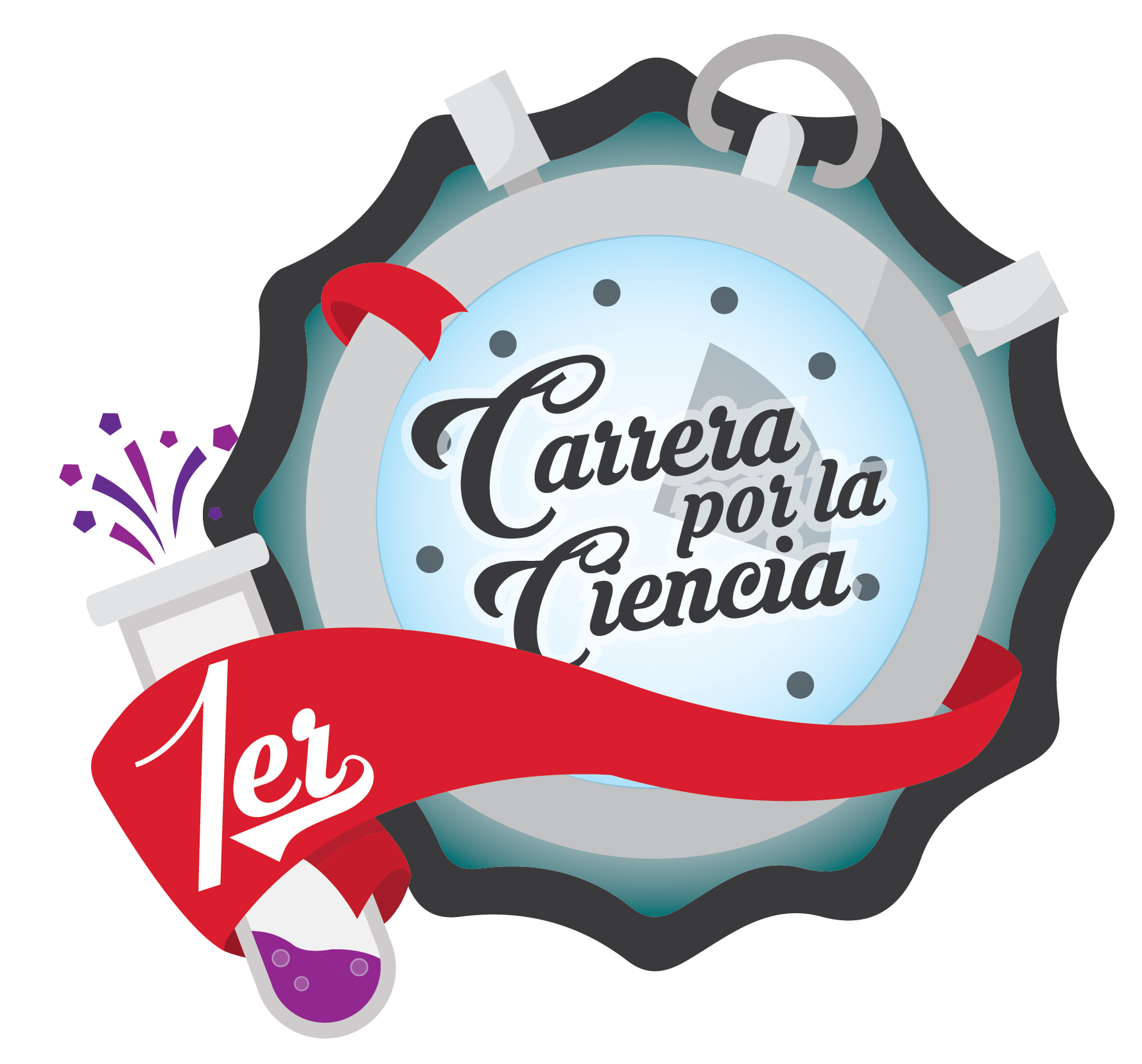 Ficha de Registro1era. Carrera por la Ciencia “El Camino del Agua”	24ª Semana Nacional de Ciencia y Tecnología	“La Crisis del Agua: Problemas y Soluciones ”** Enviar la presente ficha al correo electrónico carrera@cienciaveracruz.gob.mx¡Ven y representa a tu escuela!En el marco de la 24ª Semana Nacional de Ciencia y Tecnología, el Consejo Veracruzano de Investigación Científica y Desarrollo Tecnológico, invita a niñas y niños de nivel preescolar del estado de Veracruz acompañados de un asesor(a) a participar en la 1era. Carrera por la Ciencia: “El Camino del Agua”.Descarga el formato de registro y envíalo al siguiente correo electrónico : carrera@cienciaveracruz.gob.mxEl registro iniciará el lunes 18 de septiembre y cerrará el viernes 13 de octubre a las 16:00 horas.La Carrera por la Ciencia, se llevará a cabo el jueves 19 de octubre a las 10:00 horas, en la explanada de la Benemérita Escuela Normal Veracruzana.El límite es de 6 equipos de 5 integrantes acompañados de un asesor.NOTA: cada equipo deberá usar un distintivo que los identifique. Datos de la EscuelaNombre:Lugar:Teléfono:Asesor (a):Teléfono de asesor (a):Nombre del Equipo:Nombre del Equipo:Integrantes del equipoEdad1.2.3.4.5.Asesor: Datos de contacto del Representante de equipoNombre: Teléfono: 